避难人员卡避難者カード(中国語)请填写粗线框内内容后提交。（其他框的内容，根据需要酌情填写）太枠内を記入し、提出してください。（それ以外の枠は、必要に応じて記入することもできます。）避难人员卡避難者カード(中国語)请填写粗线框内内容后提交。（其他框的内容，根据需要酌情填写）太枠内を記入し、提出してください。（それ以外の枠は、必要に応じて記入することもできます。）避难人员卡避難者カード(中国語)请填写粗线框内内容后提交。（其他框的内容，根据需要酌情填写）太枠内を記入し、提出してください。（それ以外の枠は、必要に応じて記入することもできます。）避难人员卡避難者カード(中国語)请填写粗线框内内容后提交。（其他框的内容，根据需要酌情填写）太枠内を記入し、提出してください。（それ以外の枠は、必要に応じて記入することもできます。）避难人员卡避難者カード(中国語)请填写粗线框内内容后提交。（其他框的内容，根据需要酌情填写）太枠内を記入し、提出してください。（それ以外の枠は、必要に応じて記入することもできます。）避难人员卡避難者カード(中国語)请填写粗线框内内容后提交。（其他框的内容，根据需要酌情填写）太枠内を記入し、提出してください。（それ以外の枠は、必要に応じて記入することもできます。）避难人员卡避難者カード(中国語)请填写粗线框内内容后提交。（其他框的内容，根据需要酌情填写）太枠内を記入し、提出してください。（それ以外の枠は、必要に応じて記入することもできます。）避难人员卡避難者カード(中国語)请填写粗线框内内容后提交。（其他框的内容，根据需要酌情填写）太枠内を記入し、提出してください。（それ以外の枠は、必要に応じて記入することもできます。）避难人员卡避難者カード(中国語)请填写粗线框内内容后提交。（其他框的内容，根据需要酌情填写）太枠内を記入し、提出してください。（それ以外の枠は、必要に応じて記入することもできます。）避难人员卡避難者カード(中国語)请填写粗线框内内容后提交。（其他框的内容，根据需要酌情填写）太枠内を記入し、提出してください。（それ以外の枠は、必要に応じて記入することもできます。）避难所名避難所名避难所名避難所名避难所名避難所名避难所名避難所名受理号码受付番号受理号码受付番号受理号码受付番号受理号码受付番号受理号码受付番号避难人员卡避難者カード(中国語)请填写粗线框内内容后提交。（其他框的内容，根据需要酌情填写）太枠内を記入し、提出してください。（それ以外の枠は、必要に応じて記入することもできます。）避难人员卡避難者カード(中国語)请填写粗线框内内容后提交。（其他框的内容，根据需要酌情填写）太枠内を記入し、提出してください。（それ以外の枠は、必要に応じて記入することもできます。）避难人员卡避難者カード(中国語)请填写粗线框内内容后提交。（其他框的内容，根据需要酌情填写）太枠内を記入し、提出してください。（それ以外の枠は、必要に応じて記入することもできます。）避难人员卡避難者カード(中国語)请填写粗线框内内容后提交。（其他框的内容，根据需要酌情填写）太枠内を記入し、提出してください。（それ以外の枠は、必要に応じて記入することもできます。）避难人员卡避難者カード(中国語)请填写粗线框内内容后提交。（其他框的内容，根据需要酌情填写）太枠内を記入し、提出してください。（それ以外の枠は、必要に応じて記入することもできます。）避难人员卡避難者カード(中国語)请填写粗线框内内容后提交。（其他框的内容，根据需要酌情填写）太枠内を記入し、提出してください。（それ以外の枠は、必要に応じて記入することもできます。）避难人员卡避難者カード(中国語)请填写粗线框内内容后提交。（其他框的内容，根据需要酌情填写）太枠内を記入し、提出してください。（それ以外の枠は、必要に応じて記入することもできます。）避难人员卡避難者カード(中国語)请填写粗线框内内容后提交。（其他框的内容，根据需要酌情填写）太枠内を記入し、提出してください。（それ以外の枠は、必要に応じて記入することもできます。）避难人员卡避難者カード(中国語)请填写粗线框内内容后提交。（其他框的内容，根据需要酌情填写）太枠内を記入し、提出してください。（それ以外の枠は、必要に応じて記入することもできます。）避难人员卡避難者カード(中国語)请填写粗线框内内容后提交。（其他框的内容，根据需要酌情填写）太枠内を記入し、提出してください。（それ以外の枠は、必要に応じて記入することもできます。）入所年月日入所年月日入所年月日入所年月日入所年月日入所年月日入所年月日入所年月日避难人员卡避難者カード(中国語)请填写粗线框内内容后提交。（其他框的内容，根据需要酌情填写）太枠内を記入し、提出してください。（それ以外の枠は、必要に応じて記入することもできます。）避难人员卡避難者カード(中国語)请填写粗线框内内容后提交。（其他框的内容，根据需要酌情填写）太枠内を記入し、提出してください。（それ以外の枠は、必要に応じて記入することもできます。）避难人员卡避難者カード(中国語)请填写粗线框内内容后提交。（其他框的内容，根据需要酌情填写）太枠内を記入し、提出してください。（それ以外の枠は、必要に応じて記入することもできます。）避难人员卡避難者カード(中国語)请填写粗线框内内容后提交。（其他框的内容，根据需要酌情填写）太枠内を記入し、提出してください。（それ以外の枠は、必要に応じて記入することもできます。）避难人员卡避難者カード(中国語)请填写粗线框内内容后提交。（其他框的内容，根据需要酌情填写）太枠内を記入し、提出してください。（それ以外の枠は、必要に応じて記入することもできます。）避难人员卡避難者カード(中国語)请填写粗线框内内容后提交。（其他框的内容，根据需要酌情填写）太枠内を記入し、提出してください。（それ以外の枠は、必要に応じて記入することもできます。）避难人员卡避難者カード(中国語)请填写粗线框内内容后提交。（其他框的内容，根据需要酌情填写）太枠内を記入し、提出してください。（それ以外の枠は、必要に応じて記入することもできます。）避难人员卡避難者カード(中国語)请填写粗线框内内容后提交。（其他框的内容，根据需要酌情填写）太枠内を記入し、提出してください。（それ以外の枠は、必要に応じて記入することもできます。）避难人员卡避難者カード(中国語)请填写粗线框内内容后提交。（其他框的内容，根据需要酌情填写）太枠内を記入し、提出してください。（それ以外の枠は、必要に応じて記入することもできます。）避难人员卡避難者カード(中国語)请填写粗线框内内容后提交。（其他框的内容，根据需要酌情填写）太枠内を記入し、提出してください。（それ以外の枠は、必要に応じて記入することもできます。）退所年月日退所年月日退所年月日退所年月日退所年月日退所年月日退所年月日退所年月日避难人员卡避難者カード(中国語)请填写粗线框内内容后提交。（其他框的内容，根据需要酌情填写）太枠内を記入し、提出してください。（それ以外の枠は、必要に応じて記入することもできます。）避难人员卡避難者カード(中国語)请填写粗线框内内容后提交。（其他框的内容，根据需要酌情填写）太枠内を記入し、提出してください。（それ以外の枠は、必要に応じて記入することもできます。）避难人员卡避難者カード(中国語)请填写粗线框内内容后提交。（其他框的内容，根据需要酌情填写）太枠内を記入し、提出してください。（それ以外の枠は、必要に応じて記入することもできます。）避难人员卡避難者カード(中国語)请填写粗线框内内容后提交。（其他框的内容，根据需要酌情填写）太枠内を記入し、提出してください。（それ以外の枠は、必要に応じて記入することもできます。）避难人员卡避難者カード(中国語)请填写粗线框内内容后提交。（其他框的内容，根据需要酌情填写）太枠内を記入し、提出してください。（それ以外の枠は、必要に応じて記入することもできます。）避难人员卡避難者カード(中国語)请填写粗线框内内容后提交。（其他框的内容，根据需要酌情填写）太枠内を記入し、提出してください。（それ以外の枠は、必要に応じて記入することもできます。）避难人员卡避難者カード(中国語)请填写粗线框内内容后提交。（其他框的内容，根据需要酌情填写）太枠内を記入し、提出してください。（それ以外の枠は、必要に応じて記入することもできます。）避难人员卡避難者カード(中国語)请填写粗线框内内容后提交。（其他框的内容，根据需要酌情填写）太枠内を記入し、提出してください。（それ以外の枠は、必要に応じて記入することもできます。）避难人员卡避難者カード(中国語)请填写粗线框内内容后提交。（其他框的内容，根据需要酌情填写）太枠内を記入し、提出してください。（それ以外の枠は、必要に応じて記入することもできます。）避难人员卡避難者カード(中国語)请填写粗线框内内容后提交。（其他框的内容，根据需要酌情填写）太枠内を記入し、提出してください。（それ以外の枠は、必要に応じて記入することもできます。）退所后地址退所先退所后地址退所先退所后地址退所先退所后地址退所先□自家　□其他(地址　　　　　　　　　　　联络方式   　　　　　)自宅　　    その他  住所　　　　　　　　　　　　　　　       　連絡先　□自家　□其他(地址　　　　　　　　　　　联络方式   　　　　　)自宅　　    その他  住所　　　　　　　　　　　　　　　       　連絡先　□自家　□其他(地址　　　　　　　　　　　联络方式   　　　　　)自宅　　    その他  住所　　　　　　　　　　　　　　　       　連絡先　□自家　□其他(地址　　　　　　　　　　　联络方式   　　　　　)自宅　　    その他  住所　　　　　　　　　　　　　　　       　連絡先　□自家　□其他(地址　　　　　　　　　　　联络方式   　　　　　)自宅　　    その他  住所　　　　　　　　　　　　　　　       　連絡先　□自家　□其他(地址　　　　　　　　　　　联络方式   　　　　　)自宅　　    その他  住所　　　　　　　　　　　　　　　       　連絡先　□自家　□其他(地址　　　　　　　　　　　联络方式   　　　　　)自宅　　    その他  住所　　　　　　　　　　　　　　　       　連絡先　□自家　□其他(地址　　　　　　　　　　　联络方式   　　　　　)自宅　　    その他  住所　　　　　　　　　　　　　　　       　連絡先　□自家　□其他(地址　　　　　　　　　　　联络方式   　　　　　)自宅　　    その他  住所　　　　　　　　　　　　　　　       　連絡先　□自家　□其他(地址　　　　　　　　　　　联络方式   　　　　　)自宅　　    その他  住所　　　　　　　　　　　　　　　       　連絡先　□自家　□其他(地址　　　　　　　　　　　联络方式   　　　　　)自宅　　    その他  住所　　　　　　　　　　　　　　　       　連絡先　□自家　□其他(地址　　　　　　　　　　　联络方式   　　　　　)自宅　　    その他  住所　　　　　　　　　　　　　　　       　連絡先　□自家　□其他(地址　　　　　　　　　　　联络方式   　　　　　)自宅　　    その他  住所　　　　　　　　　　　　　　　       　連絡先　□自家　□其他(地址　　　　　　　　　　　联络方式   　　　　　)自宅　　    その他  住所　　　　　　　　　　　　　　　       　連絡先　□自家　□其他(地址　　　　　　　　　　　联络方式   　　　　　)自宅　　    その他  住所　　　　　　　　　　　　　　　       　連絡先　□自家　□其他(地址　　　　　　　　　　　联络方式   　　　　　)自宅　　    その他  住所　　　　　　　　　　　　　　　       　連絡先　□自家　□其他(地址　　　　　　　　　　　联络方式   　　　　　)自宅　　    その他  住所　　　　　　　　　　　　　　　       　連絡先　□自家　□其他(地址　　　　　　　　　　　联络方式   　　　　　)自宅　　    その他  住所　　　　　　　　　　　　　　　       　連絡先　□自家　□其他(地址　　　　　　　　　　　联络方式   　　　　　)自宅　　    その他  住所　　　　　　　　　　　　　　　       　連絡先　住民票的地址 住民票の住所住民票的地址 住民票の住所住民票的地址 住民票の住所住民票的地址 住民票の住所住民票的地址 住民票の住所住民票的地址 住民票の住所住民票的地址 住民票の住所联络方式　連絡先(手机或家庭电话 携帯または自宅)联络方式　連絡先(手机或家庭电话 携帯または自宅)联络方式　連絡先(手机或家庭电话 携帯または自宅)联络方式　連絡先(手机或家庭电话 携帯または自宅)联络方式　連絡先(手机或家庭电话 携帯または自宅)联络方式　連絡先(手机或家庭电话 携帯または自宅)联络方式　連絡先(手机或家庭电话 携帯または自宅)姓名（上注假名）姓名（上注假名）姓名（上注假名）姓名（上注假名）姓名（上注假名）姓名（上注假名）姓名（上注假名）确认安否安否確認确认安否安否確認确认安否安否確認确认安否安否確認性别性別性别性別年龄年齢年龄年齢需要个别援助的必要事项　　個別支援・配慮が必要な事項需要个别援助的必要事项　　個別支援・配慮が必要な事項需要个别援助的必要事项　　個別支援・配慮が必要な事項需要个别援助的必要事项　　個別支援・配慮が必要な事項需要个别援助的必要事项　　個別支援・配慮が必要な事項需要个别援助的必要事项　　個別支援・配慮が必要な事項需要个别援助的必要事项　　個別支援・配慮が必要な事項需要个别援助的必要事项　　個別支援・配慮が必要な事項需要个别援助的必要事项　　個別支援・配慮が必要な事項需要个别援助的必要事项　　個別支援・配慮が必要な事項需要个别援助的必要事项　　個別支援・配慮が必要な事項需要个别援助的必要事项　　個別支援・配慮が必要な事項需要个别援助的必要事项　　個別支援・配慮が必要な事項需要个别援助的必要事项　　個別支援・配慮が必要な事項需要个别援助的必要事项　　個別支援・配慮が必要な事項需要个别援助的必要事项　　個別支援・配慮が必要な事項需要个别援助的必要事项　　個別支援・配慮が必要な事項是否为持有下列资格者資格等所持者１医生 医師２护士 看護師３建筑师建築士姓名（上注假名）姓名（上注假名）姓名（上注假名）姓名（上注假名）姓名（上注假名）姓名（上注假名）姓名（上注假名）确认安否安否確認确认安否安否確認确认安否安否確認确认安否安否確認性别性別性别性別年龄年齢年龄年齢負　傷负  伤負　傷负  伤妊産婦孕产妇要介護需介护要介護需介护身体障碍　　障がい　身体障碍　　障がい　身体障碍　　障がい　身体障碍　　障がい　身体障碍　　障がい　身体障碍　　障がい　身体障碍　　障がい　身体障碍　　障がい　身体障碍　　障がい　身体障碍　　障がい　アレルギー过敏服薬服药是否为持有下列资格者資格等所持者１医生 医師２护士 看護師３建筑师建築士姓名（上注假名）姓名（上注假名）姓名（上注假名）姓名（上注假名）姓名（上注假名）姓名（上注假名）姓名（上注假名）确认安否安否確認确认安否安否確認确认安否安否確認确认安否安否確認性别性別性别性別年龄年齢年龄年齢負　傷负  伤負　傷负  伤妊産婦孕产妇要介護需介护要介護需介护身体身体身体身体身体身体身体身体精神精神精神精神知的智障知的智障知的智障発達发育アレルギー过敏服薬服药是否为持有下列资格者資格等所持者１医生 医師２护士 看護師３建筑师建築士世帯主世帯主□安全大丈夫□不明不明□安全大丈夫□不明不明□安全大丈夫□不明不明□安全大丈夫□不明不明□男　 男□女　女□男　 男□女　女岁歳 岁歳 □□□□□□肢体　□内部肢体　  　 内部□视觉　□听觉視覚　     聴覚□肢体　□内部肢体　  　 内部□视觉　□听觉視覚　     聴覚□肢体　□内部肢体　  　 内部□视觉　□听觉視覚　     聴覚□肢体　□内部肢体　  　 内部□视觉　□听觉視覚　     聴覚□□□□□□□□家庭成员　　ご家族□安全大丈夫□不明不明□安全大丈夫□不明不明□安全大丈夫□不明不明□安全大丈夫□不明不明□男　 男□女　女□男　 男□女　女岁歳 岁歳 □□□□□□肢体　□内部肢体　  　 内部□视觉　□听觉視覚　     聴覚□肢体　□内部肢体　  　 内部□视觉　□听觉視覚　     聴覚□肢体　□内部肢体　  　 内部□视觉　□听觉視覚　     聴覚□肢体　□内部肢体　  　 内部□视觉　□听觉視覚　     聴覚□□□□□□□□家庭成员　　ご家族□安全大丈夫□不明不明□安全大丈夫□不明不明□安全大丈夫□不明不明□安全大丈夫□不明不明□男　 男□女　女□男　 男□女　女岁歳 岁歳 □□□□□□肢体　□内部肢体　  　 内部□视觉　□听觉視覚　     聴覚□肢体　□内部肢体　  　 内部□视觉　□听觉視覚　     聴覚□肢体　□内部肢体　  　 内部□视觉　□听觉視覚　     聴覚□肢体　□内部肢体　  　 内部□视觉　□听觉視覚　     聴覚□□□□□□□□家庭成员　　ご家族□安全大丈夫□不明不明□安全大丈夫□不明不明□安全大丈夫□不明不明□安全大丈夫□不明不明□男　 男□女　女□男　 男□女　女岁歳 岁歳 □□□□□□肢体　□内部肢体　  　 内部□视觉　□听觉視覚　     聴覚□肢体　□内部肢体　  　 内部□视觉　□听觉視覚　     聴覚□肢体　□内部肢体　  　 内部□视觉　□听觉視覚　     聴覚□肢体　□内部肢体　  　 内部□视觉　□听觉視覚　     聴覚□□□□□□□□家庭成员　　ご家族□安全大丈夫□不明不明□安全大丈夫□不明不明□安全大丈夫□不明不明□安全大丈夫□不明不明□男　 男□女　女□男　 男□女　女岁歳 岁歳 □□□□□□肢体　□内部肢体　  　 内部□视觉　□听觉視覚　     聴覚□肢体　□内部肢体　  　 内部□视觉　□听觉視覚　     聴覚□肢体　□内部肢体　  　 内部□视觉　□听觉視覚　     聴覚□肢体　□内部肢体　  　 内部□视觉　□听觉視覚　     聴覚□□□□□□□□家庭成员　　ご家族□安全大丈夫□不明不明□安全大丈夫□不明不明□安全大丈夫□不明不明□安全大丈夫□不明不明□男　 男□女　女□男　 男□女　女岁歳 岁歳 □□□□□□肢体　□内部肢体　  　 内部□视觉　□听觉視覚　     聴覚□肢体　□内部肢体　  　 内部□视觉　□听觉視覚　     聴覚□肢体　□内部肢体　  　 内部□视觉　□听觉視覚　     聴覚□肢体　□内部肢体　  　 内部□视觉　□听觉視覚　     聴覚□□□□□□□□家庭成员　　ご家族□安全大丈夫□不明不明□安全大丈夫□不明不明□安全大丈夫□不明不明□安全大丈夫□不明不明□男　 男□女　女□男　 男□女　女岁歳 岁歳 □□□□□□肢体　□内部肢体　  　 内部□视觉　□听觉視覚　     聴覚□肢体　□内部肢体　  　 内部□视觉　□听觉視覚　     聴覚□肢体　□内部肢体　  　 内部□视觉　□听觉視覚　     聴覚□肢体　□内部肢体　  　 内部□视觉　□听觉視覚　     聴覚□□□□□□□□是否可以公开安否信息安否情報の公表是否可以公开安否信息安否情報の公表是否可以公开安否信息安否情報の公表是否可以公开安否信息安否情報の公表是否可以公开安否信息安否情報の公表如有人咨询安否信息时，是否可以公开姓名，地址等信息。安否の問い合わせがあった場合、氏名、住所を回答(公表)してもよいですか。如有人咨询安否信息时，是否可以公开姓名，地址等信息。安否の問い合わせがあった場合、氏名、住所を回答(公表)してもよいですか。如有人咨询安否信息时，是否可以公开姓名，地址等信息。安否の問い合わせがあった場合、氏名、住所を回答(公表)してもよいですか。如有人咨询安否信息时，是否可以公开姓名，地址等信息。安否の問い合わせがあった場合、氏名、住所を回答(公表)してもよいですか。如有人咨询安否信息时，是否可以公开姓名，地址等信息。安否の問い合わせがあった場合、氏名、住所を回答(公表)してもよいですか。如有人咨询安否信息时，是否可以公开姓名，地址等信息。安否の問い合わせがあった場合、氏名、住所を回答(公表)してもよいですか。如有人咨询安否信息时，是否可以公开姓名，地址等信息。安否の問い合わせがあった場合、氏名、住所を回答(公表)してもよいですか。如有人咨询安否信息时，是否可以公开姓名，地址等信息。安否の問い合わせがあった場合、氏名、住所を回答(公表)してもよいですか。如有人咨询安否信息时，是否可以公开姓名，地址等信息。安否の問い合わせがあった場合、氏名、住所を回答(公表)してもよいですか。如有人咨询安否信息时，是否可以公开姓名，地址等信息。安否の問い合わせがあった場合、氏名、住所を回答(公表)してもよいですか。如有人咨询安否信息时，是否可以公开姓名，地址等信息。安否の問い合わせがあった場合、氏名、住所を回答(公表)してもよいですか。如有人咨询安否信息时，是否可以公开姓名，地址等信息。安否の問い合わせがあった場合、氏名、住所を回答(公表)してもよいですか。如有人咨询安否信息时，是否可以公开姓名，地址等信息。安否の問い合わせがあった場合、氏名、住所を回答(公表)してもよいですか。如有人咨询安否信息时，是否可以公开姓名，地址等信息。安否の問い合わせがあった場合、氏名、住所を回答(公表)してもよいですか。如有人咨询安否信息时，是否可以公开姓名，地址等信息。安否の問い合わせがあった場合、氏名、住所を回答(公表)してもよいですか。如有人咨询安否信息时，是否可以公开姓名，地址等信息。安否の問い合わせがあった場合、氏名、住所を回答(公表)してもよいですか。如有人咨询安否信息时，是否可以公开姓名，地址等信息。安否の問い合わせがあった場合、氏名、住所を回答(公表)してもよいですか。如有人咨询安否信息时，是否可以公开姓名，地址等信息。安否の問い合わせがあった場合、氏名、住所を回答(公表)してもよいですか。如有人咨询安否信息时，是否可以公开姓名，地址等信息。安否の問い合わせがあった場合、氏名、住所を回答(公表)してもよいですか。如有人咨询安否信息时，是否可以公开姓名，地址等信息。安否の問い合わせがあった場合、氏名、住所を回答(公表)してもよいですか。如有人咨询安否信息时，是否可以公开姓名，地址等信息。安否の問い合わせがあった場合、氏名、住所を回答(公表)してもよいですか。如有人咨询安否信息时，是否可以公开姓名，地址等信息。安否の問い合わせがあった場合、氏名、住所を回答(公表)してもよいですか。如有人咨询安否信息时，是否可以公开姓名，地址等信息。安否の問い合わせがあった場合、氏名、住所を回答(公表)してもよいですか。□可以(好)　　□不可以可(よい)　　      不可□可以(好)　　□不可以可(よい)　　      不可□可以(好)　　□不可以可(よい)　　      不可□可以(好)　　□不可以可(よい)　　      不可□可以(好)　　□不可以可(よい)　　      不可特别事项特記事項特别事项特記事項特别事项特記事項特别事项特記事項特别事项特記事項特别事项特記事項特别事项特記事項特别事项特記事項特别事项特記事項特别事项特記事項特别事项特記事項特别事项特記事項特别事项特記事項特别事项特記事項特别事项特記事項特别事项特記事項特别事项特記事項特别事项特記事項特别事项特記事項特别事项特記事項特别事项特記事項特别事项特記事項特别事项特記事項特别事项特記事項特别事项特記事項特别事项特記事項特别事项特記事項特别事项特記事項特别事项特記事項特别事项特記事項特别事项特記事項特别事项特記事項特别事项特記事項※过敏症状（或由于宗教的理由）有不能吃的食物时，请填写背面的一览表！※过敏症状（或由于宗教的理由）有不能吃的食物时，请填写背面的一览表！※过敏症状（或由于宗教的理由）有不能吃的食物时，请填写背面的一览表！※过敏症状（或由于宗教的理由）有不能吃的食物时，请填写背面的一览表！※过敏症状（或由于宗教的理由）有不能吃的食物时，请填写背面的一览表！※过敏症状（或由于宗教的理由）有不能吃的食物时，请填写背面的一览表！※过敏症状（或由于宗教的理由）有不能吃的食物时，请填写背面的一览表！※过敏症状（或由于宗教的理由）有不能吃的食物时，请填写背面的一览表！※过敏症状（或由于宗教的理由）有不能吃的食物时，请填写背面的一览表！※过敏症状（或由于宗教的理由）有不能吃的食物时，请填写背面的一览表！※过敏症状（或由于宗教的理由）有不能吃的食物时，请填写背面的一览表！※过敏症状（或由于宗教的理由）有不能吃的食物时，请填写背面的一览表！※过敏症状（或由于宗教的理由）有不能吃的食物时，请填写背面的一览表！※过敏症状（或由于宗教的理由）有不能吃的食物时，请填写背面的一览表！※过敏症状（或由于宗教的理由）有不能吃的食物时，请填写背面的一览表！※过敏症状（或由于宗教的理由）有不能吃的食物时，请填写背面的一览表！※过敏症状（或由于宗教的理由）有不能吃的食物时，请填写背面的一览表！※过敏症状（或由于宗教的理由）有不能吃的食物时，请填写背面的一览表！※过敏症状（或由于宗教的理由）有不能吃的食物时，请填写背面的一览表！※过敏症状（或由于宗教的理由）有不能吃的食物时，请填写背面的一览表！※过敏症状（或由于宗教的理由）有不能吃的食物时，请填写背面的一览表！※过敏症状（或由于宗教的理由）有不能吃的食物时，请填写背面的一览表！※过敏症状（或由于宗教的理由）有不能吃的食物时，请填写背面的一览表！※过敏症状（或由于宗教的理由）有不能吃的食物时，请填写背面的一览表！※过敏症状（或由于宗教的理由）有不能吃的食物时，请填写背面的一览表！※过敏症状（或由于宗教的理由）有不能吃的食物时，请填写背面的一览表！※过敏症状（或由于宗教的理由）有不能吃的食物时，请填写背面的一览表！※过敏症状（或由于宗教的理由）有不能吃的食物时，请填写背面的一览表！※过敏症状（或由于宗教的理由）有不能吃的食物时，请填写背面的一览表！※过敏症状（或由于宗教的理由）有不能吃的食物时，请填写背面的一览表！※过敏症状（或由于宗教的理由）有不能吃的食物时，请填写背面的一览表！※过敏症状（或由于宗教的理由）有不能吃的食物时，请填写背面的一览表！※过敏症状（或由于宗教的理由）有不能吃的食物时，请填写背面的一览表！自家状况ご自宅の状況自家状况ご自宅の状況自家状况ご自宅の状況自家状况ご自宅の状況□可以居住  居住可　□可以居住  居住可　□可以居住  居住可　□可以居住  居住可　□可以居住  居住可　□可以居住  居住可　□可以居住  居住可　□可以居住  居住可　□可以居住  居住可　□可以居住  居住可　□可以居住  居住可　□可以居住  居住可　□可以居住  居住可　□可以居住  居住可　□可以居住  居住可　□可以居住  居住可　□可以居住  居住可　□可以居住  居住可　□可以居住  居住可　□可以居住  居住可　□可以居住  居住可　□可以居住  居住可　□可以居住  居住可　□可以居住  居住可　□可以居住  居住可　□可以居住  居住可　□可以居住  居住可　□可以居住  居住可　□可以居住  居住可　自家状况ご自宅の状況自家状况ご自宅の状況自家状况ご自宅の状況自家状况ご自宅の状況□不可居住居住不可　□不可居住居住不可　□不可居住居住不可　□不可居住居住不可　□不可居住居住不可　被害状况被害状況被害状况被害状況被害状况被害状況被害状况被害状況被害状况被害状況被害状况被害状況□全坏　　□半坏　　□一部分损坏  □地板上浸水　□地板下浸水全壊　　    半壊　　     一部損壊　　      床上浸水　　      床下浸水□全坏　　□半坏　　□一部分损坏  □地板上浸水　□地板下浸水全壊　　    半壊　　     一部損壊　　      床上浸水　　      床下浸水□全坏　　□半坏　　□一部分损坏  □地板上浸水　□地板下浸水全壊　　    半壊　　     一部損壊　　      床上浸水　　      床下浸水□全坏　　□半坏　　□一部分损坏  □地板上浸水　□地板下浸水全壊　　    半壊　　     一部損壊　　      床上浸水　　      床下浸水□全坏　　□半坏　　□一部分损坏  □地板上浸水　□地板下浸水全壊　　    半壊　　     一部損壊　　      床上浸水　　      床下浸水□全坏　　□半坏　　□一部分损坏  □地板上浸水　□地板下浸水全壊　　    半壊　　     一部損壊　　      床上浸水　　      床下浸水□全坏　　□半坏　　□一部分损坏  □地板上浸水　□地板下浸水全壊　　    半壊　　     一部損壊　　      床上浸水　　      床下浸水□全坏　　□半坏　　□一部分损坏  □地板上浸水　□地板下浸水全壊　　    半壊　　     一部損壊　　      床上浸水　　      床下浸水□全坏　　□半坏　　□一部分损坏  □地板上浸水　□地板下浸水全壊　　    半壊　　     一部損壊　　      床上浸水　　      床下浸水□全坏　　□半坏　　□一部分损坏  □地板上浸水　□地板下浸水全壊　　    半壊　　     一部損壊　　      床上浸水　　      床下浸水□全坏　　□半坏　　□一部分损坏  □地板上浸水　□地板下浸水全壊　　    半壊　　     一部損壊　　      床上浸水　　      床下浸水□全坏　　□半坏　　□一部分损坏  □地板上浸水　□地板下浸水全壊　　    半壊　　     一部損壊　　      床上浸水　　      床下浸水□全坏　　□半坏　　□一部分损坏  □地板上浸水　□地板下浸水全壊　　    半壊　　     一部損壊　　      床上浸水　　      床下浸水□全坏　　□半坏　　□一部分损坏  □地板上浸水　□地板下浸水全壊　　    半壊　　     一部損壊　　      床上浸水　　      床下浸水□全坏　　□半坏　　□一部分损坏  □地板上浸水　□地板下浸水全壊　　    半壊　　     一部損壊　　      床上浸水　　      床下浸水□全坏　　□半坏　　□一部分损坏  □地板上浸水　□地板下浸水全壊　　    半壊　　     一部損壊　　      床上浸水　　      床下浸水□全坏　　□半坏　　□一部分损坏  □地板上浸水　□地板下浸水全壊　　    半壊　　     一部損壊　　      床上浸水　　      床下浸水□全坏　　□半坏　　□一部分损坏  □地板上浸水　□地板下浸水全壊　　    半壊　　     一部損壊　　      床上浸水　　      床下浸水自家状况ご自宅の状況自家状况ご自宅の状況自家状况ご自宅の状況自家状况ご自宅の状況□不可居住居住不可　□不可居住居住不可　□不可居住居住不可　□不可居住居住不可　□不可居住居住不可　生活基础设施状况ライフライン状況生活基础设施状况ライフライン状況生活基础设施状况ライフライン状況生活基础设施状况ライフライン状況生活基础设施状况ライフライン状況生活基础设施状况ライフライン状況□断水　　□停电　　□煤气停止　　□其他(    　　　　　　　)断水　　    停電　　     ガス停止　　     その他□断水　　□停电　　□煤气停止　　□其他(    　　　　　　　)断水　　    停電　　     ガス停止　　     その他□断水　　□停电　　□煤气停止　　□其他(    　　　　　　　)断水　　    停電　　     ガス停止　　     その他□断水　　□停电　　□煤气停止　　□其他(    　　　　　　　)断水　　    停電　　     ガス停止　　     その他□断水　　□停电　　□煤气停止　　□其他(    　　　　　　　)断水　　    停電　　     ガス停止　　     その他□断水　　□停电　　□煤气停止　　□其他(    　　　　　　　)断水　　    停電　　     ガス停止　　     その他□断水　　□停电　　□煤气停止　　□其他(    　　　　　　　)断水　　    停電　　     ガス停止　　     その他□断水　　□停电　　□煤气停止　　□其他(    　　　　　　　)断水　　    停電　　     ガス停止　　     その他□断水　　□停电　　□煤气停止　　□其他(    　　　　　　　)断水　　    停電　　     ガス停止　　     その他□断水　　□停电　　□煤气停止　　□其他(    　　　　　　　)断水　　    停電　　     ガス停止　　     その他□断水　　□停电　　□煤气停止　　□其他(    　　　　　　　)断水　　    停電　　     ガス停止　　     その他□断水　　□停电　　□煤气停止　　□其他(    　　　　　　　)断水　　    停電　　     ガス停止　　     その他□断水　　□停电　　□煤气停止　　□其他(    　　　　　　　)断水　　    停電　　     ガス停止　　     その他□断水　　□停电　　□煤气停止　　□其他(    　　　　　　　)断水　　    停電　　     ガス停止　　     その他□断水　　□停电　　□煤气停止　　□其他(    　　　　　　　)断水　　    停電　　     ガス停止　　     その他□断水　　□停电　　□煤气停止　　□其他(    　　　　　　　)断水　　    停電　　     ガス停止　　     その他□断水　　□停电　　□煤气停止　　□其他(    　　　　　　　)断水　　    停電　　     ガス停止　　     その他□断水　　□停电　　□煤气停止　　□其他(    　　　　　　　)断水　　    停電　　     ガス停止　　     その他家庭成员的避难情况ご家族の避難情報家庭成员的避难情况ご家族の避難情報家庭成员的避难情况ご家族の避難情報避难地点避難先避难地点避難先避难地点避難先避难情况  避難情報避难情况  避難情報避难情况  避難情報避难情况  避難情報避难情况  避難情報避难情况  避難情報避难情况  避難情報避难情况  避難情報避难情况  避難情報避难情况  避難情報避难情况  避難情報避难情况  避難情報避难情况  避難情報避难情况  避難情報避难情况  避難情報避难情况  避難情報避难情况  避難情報避难情况  避難情報避难情况  避難情報避难情况  避難情報避难情况  避難情報避难情况  避難情報避难情况  避難情報避难情况  避難情報避难情况  避難情報避难情况  避難情報避难情况  避難情報家庭成员的避难情况ご家族の避難情報家庭成员的避难情况ご家族の避難情報家庭成员的避难情况ご家族の避難情報□避难所避難所□避难所避難所□避难所避難所避难者姓名避難者名避难者姓名避難者名避难者姓名避難者名避难者姓名避難者名避难者姓名避難者名□家庭全体成员 家族全員  □家庭成员的一部分 家族の一部(　　　　　　　　　　　　　　　 )□家庭全体成员 家族全員  □家庭成员的一部分 家族の一部(　　　　　　　　　　　　　　　 )□家庭全体成员 家族全員  □家庭成员的一部分 家族の一部(　　　　　　　　　　　　　　　 )□家庭全体成员 家族全員  □家庭成员的一部分 家族の一部(　　　　　　　　　　　　　　　 )□家庭全体成员 家族全員  □家庭成员的一部分 家族の一部(　　　　　　　　　　　　　　　 )□家庭全体成员 家族全員  □家庭成员的一部分 家族の一部(　　　　　　　　　　　　　　　 )□家庭全体成员 家族全員  □家庭成员的一部分 家族の一部(　　　　　　　　　　　　　　　 )□家庭全体成员 家族全員  □家庭成员的一部分 家族の一部(　　　　　　　　　　　　　　　 )□家庭全体成员 家族全員  □家庭成员的一部分 家族の一部(　　　　　　　　　　　　　　　 )□家庭全体成员 家族全員  □家庭成员的一部分 家族の一部(　　　　　　　　　　　　　　　 )□家庭全体成员 家族全員  □家庭成员的一部分 家族の一部(　　　　　　　　　　　　　　　 )□家庭全体成员 家族全員  □家庭成员的一部分 家族の一部(　　　　　　　　　　　　　　　 )□家庭全体成员 家族全員  □家庭成员的一部分 家族の一部(　　　　　　　　　　　　　　　 )□家庭全体成员 家族全員  □家庭成员的一部分 家族の一部(　　　　　　　　　　　　　　　 )□家庭全体成员 家族全員  □家庭成员的一部分 家族の一部(　　　　　　　　　　　　　　　 )□家庭全体成员 家族全員  □家庭成员的一部分 家族の一部(　　　　　　　　　　　　　　　 )□家庭全体成员 家族全員  □家庭成员的一部分 家族の一部(　　　　　　　　　　　　　　　 )□家庭全体成员 家族全員  □家庭成员的一部分 家族の一部(　　　　　　　　　　　　　　　 )□家庭全体成员 家族全員  □家庭成员的一部分 家族の一部(　　　　　　　　　　　　　　　 )□家庭全体成员 家族全員  □家庭成员的一部分 家族の一部(　　　　　　　　　　　　　　　 )□家庭全体成员 家族全員  □家庭成员的一部分 家族の一部(　　　　　　　　　　　　　　　 )□家庭全体成员 家族全員  □家庭成员的一部分 家族の一部(　　　　　　　　　　　　　　　 )家庭成员的避难情况ご家族の避難情報家庭成员的避难情况ご家族の避難情報家庭成员的避难情况ご家族の避難情報□自家自宅□自家自宅□自家自宅避难者姓名避難者名避难者姓名避難者名避难者姓名避難者名避难者姓名避難者名避难者姓名避難者名家庭成员的避难情况ご家族の避難情報家庭成员的避难情况ご家族の避難情報家庭成员的避难情况ご家族の避難情報□车里車中□车里車中□车里車中避难者姓名避難者名避难者姓名避難者名避难者姓名避難者名避难者姓名避難者名避难者姓名避難者名家庭成员的避难情况ご家族の避難情報家庭成员的避难情况ご家族の避難情報家庭成员的避难情况ご家族の避難情報□车里車中□车里車中□车里車中车体情况車体情報车体情况車体情報车体情况車体情報车体情况車体情報车体情况車体情報车型 車種：　　　　车牌 ナンバー：　　　　　车色 色：　　　　　停车场所 駐車場所：车型 車種：　　　　车牌 ナンバー：　　　　　车色 色：　　　　　停车场所 駐車場所：车型 車種：　　　　车牌 ナンバー：　　　　　车色 色：　　　　　停车场所 駐車場所：车型 車種：　　　　车牌 ナンバー：　　　　　车色 色：　　　　　停车场所 駐車場所：车型 車種：　　　　车牌 ナンバー：　　　　　车色 色：　　　　　停车场所 駐車場所：车型 車種：　　　　车牌 ナンバー：　　　　　车色 色：　　　　　停车场所 駐車場所：车型 車種：　　　　车牌 ナンバー：　　　　　车色 色：　　　　　停车场所 駐車場所：车型 車種：　　　　车牌 ナンバー：　　　　　车色 色：　　　　　停车场所 駐車場所：车型 車種：　　　　车牌 ナンバー：　　　　　车色 色：　　　　　停车场所 駐車場所：车型 車種：　　　　车牌 ナンバー：　　　　　车色 色：　　　　　停车场所 駐車場所：车型 車種：　　　　车牌 ナンバー：　　　　　车色 色：　　　　　停车场所 駐車場所：车型 車種：　　　　车牌 ナンバー：　　　　　车色 色：　　　　　停车场所 駐車場所：车型 車種：　　　　车牌 ナンバー：　　　　　车色 色：　　　　　停车场所 駐車場所：车型 車種：　　　　车牌 ナンバー：　　　　　车色 色：　　　　　停车场所 駐車場所：车型 車種：　　　　车牌 ナンバー：　　　　　车色 色：　　　　　停车场所 駐車場所：车型 車種：　　　　车牌 ナンバー：　　　　　车色 色：　　　　　停车场所 駐車場所：车型 車種：　　　　车牌 ナンバー：　　　　　车色 色：　　　　　停车场所 駐車場所：车型 車種：　　　　车牌 ナンバー：　　　　　车色 色：　　　　　停车场所 駐車場所：车型 車種：　　　　车牌 ナンバー：　　　　　车色 色：　　　　　停车场所 駐車場所：车型 車種：　　　　车牌 ナンバー：　　　　　车色 色：　　　　　停车场所 駐車場所：车型 車種：　　　　车牌 ナンバー：　　　　　车色 色：　　　　　停车场所 駐車場所：车型 車種：　　　　车牌 ナンバー：　　　　　车色 色：　　　　　停车场所 駐車場所：家庭成员的避难情况ご家族の避難情報家庭成员的避难情况ご家族の避難情報家庭成员的避难情况ご家族の避難情報□室外帐篷屋外テント□室外帐篷屋外テント□室外帐篷屋外テント避難者名避難者名避難者名避難者名避難者名避難者名避難者名避難者名避難者名避難者名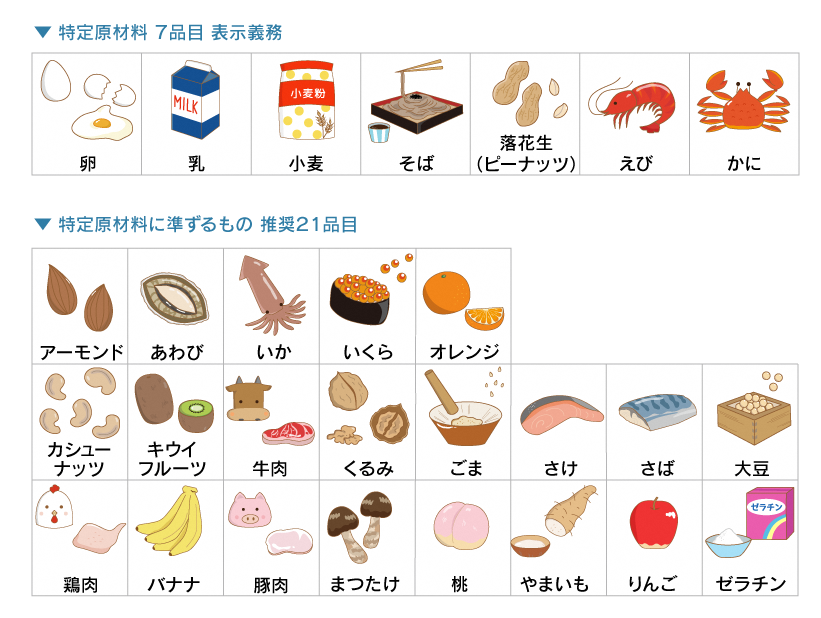 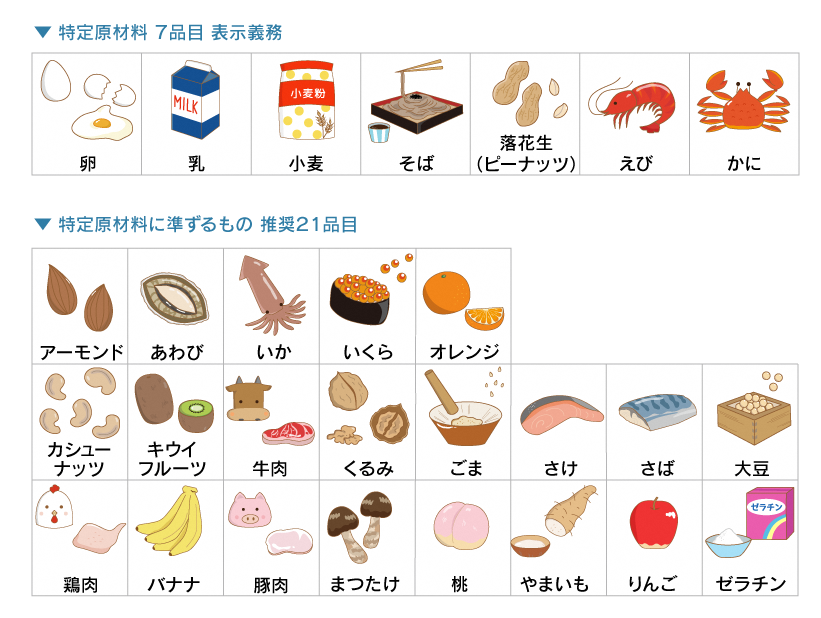 出处：（公财）日本火腿未来财团官网（https://www.miraizaidan.or.jp/allergy/illustrations.html）出处：（公财）日本火腿未来财团官网（https://www.miraizaidan.or.jp/allergy/illustrations.html）出处：（公财）日本火腿未来财团官网（https://www.miraizaidan.or.jp/allergy/illustrations.html）出处：（公财）日本火腿未来财团官网（https://www.miraizaidan.or.jp/allergy/illustrations.html）出处：（公财）日本火腿未来财团官网（https://www.miraizaidan.or.jp/allergy/illustrations.html）出处：（公财）日本火腿未来财团官网（https://www.miraizaidan.or.jp/allergy/illustrations.html）出处：（公财）日本火腿未来财团官网（https://www.miraizaidan.or.jp/allergy/illustrations.html）出处：（公财）日本火腿未来财团官网（https://www.miraizaidan.or.jp/allergy/illustrations.html）出处：（公财）日本火腿未来财团官网（https://www.miraizaidan.or.jp/allergy/illustrations.html）出处：（公财）日本火腿未来财团官网（https://www.miraizaidan.or.jp/allergy/illustrations.html）出处：（公财）日本火腿未来财团官网（https://www.miraizaidan.or.jp/allergy/illustrations.html）出处：（公财）日本火腿未来财团官网（https://www.miraizaidan.or.jp/allergy/illustrations.html）出处：（公财）日本火腿未来财团官网（https://www.miraizaidan.or.jp/allergy/illustrations.html）出处：（公财）日本火腿未来财团官网（https://www.miraizaidan.or.jp/allergy/illustrations.html）出处：（公财）日本火腿未来财团官网（https://www.miraizaidan.or.jp/allergy/illustrations.html）出处：（公财）日本火腿未来财团官网（https://www.miraizaidan.or.jp/allergy/illustrations.html）出处：（公财）日本火腿未来财团官网（https://www.miraizaidan.or.jp/allergy/illustrations.html）出处：（公财）日本火腿未来财团官网（https://www.miraizaidan.or.jp/allergy/illustrations.html）出处：（公财）日本火腿未来财团官网（https://www.miraizaidan.or.jp/allergy/illustrations.html）出处：（公财）日本火腿未来财团官网（https://www.miraizaidan.or.jp/allergy/illustrations.html）出处：（公财）日本火腿未来财团官网（https://www.miraizaidan.or.jp/allergy/illustrations.html）出处：（公财）日本火腿未来财团官网（https://www.miraizaidan.or.jp/allergy/illustrations.html）出处：（公财）日本火腿未来财团官网（https://www.miraizaidan.or.jp/allergy/illustrations.html）出处：（公财）日本火腿未来财团官网（https://www.miraizaidan.or.jp/allergy/illustrations.html）出处：（公财）日本火腿未来财团官网（https://www.miraizaidan.or.jp/allergy/illustrations.html）出处：（公财）日本火腿未来财团官网（https://www.miraizaidan.or.jp/allergy/illustrations.html）出处：（公财）日本火腿未来财团官网（https://www.miraizaidan.or.jp/allergy/illustrations.html）出处：（公财）日本火腿未来财团官网（https://www.miraizaidan.or.jp/allergy/illustrations.html）出处：（公财）日本火腿未来财团官网（https://www.miraizaidan.or.jp/allergy/illustrations.html）出处：（公财）日本火腿未来财团官网（https://www.miraizaidan.or.jp/allergy/illustrations.html）出处：（公财）日本火腿未来财团官网（https://www.miraizaidan.or.jp/allergy/illustrations.html）出处：（公财）日本火腿未来财团官网（https://www.miraizaidan.or.jp/allergy/illustrations.html）出处：（公财）日本火腿未来财团官网（https://www.miraizaidan.or.jp/allergy/illustrations.html）ペット同行避難  有宠物一起避难 □有ペット同行避難  有宠物一起避难 □有种类種類种类種類种类種類种类種類种类種類种类種類有无笼子ゲージの有無有无笼子ゲージの有無有无笼子ゲージの有無有无笼子ゲージの有無姓名名前姓名名前姓名名前姓名名前公/母オス/メス公/母オス/メス公/母オス/メス公/母オス/メス公/母オス/メス毛色/体格毛色/体格毛色/体格毛色/体格毛色/体格毛色/体格毛色/体格毛色/体格特别记载事项(狗的登记牌号等)特記事項(犬の場合:登録番号等)特别记载事项(狗的登记牌号等)特記事項(犬の場合:登録番号等)特别记载事项(狗的登记牌号等)特記事項(犬の場合:登録番号等)特别记载事项(狗的登记牌号等)特記事項(犬の場合:登録番号等)特别记载事项(狗的登记牌号等)特記事項(犬の場合:登録番号等)特别记载事项(狗的登记牌号等)特記事項(犬の場合:登録番号等)特别记载事项(狗的登记牌号等)特記事項(犬の場合:登録番号等)特别记载事项(狗的登记牌号等)特記事項(犬の場合:登録番号等)ペット同行避難  有宠物一起避难 □有ペット同行避難  有宠物一起避难 □有种类種類种类種類种类種類种类種類种类種類种类種類有无笼子ゲージの有無有无笼子ゲージの有無有无笼子ゲージの有無有无笼子ゲージの有無姓名名前姓名名前姓名名前姓名名前公/母オス/メス公/母オス/メス公/母オス/メス公/母オス/メス公/母オス/メス毛色色毛色色体格体格体格体格特别记载事项(狗的登记牌号等)特記事項(犬の場合:登録番号等)特别记载事项(狗的登记牌号等)特記事項(犬の場合:登録番号等)特别记载事项(狗的登记牌号等)特記事項(犬の場合:登録番号等)特别记载事项(狗的登记牌号等)特記事項(犬の場合:登録番号等)特别记载事项(狗的登记牌号等)特記事項(犬の場合:登録番号等)特别记载事项(狗的登记牌号等)特記事項(犬の場合:登録番号等)特别记载事项(狗的登记牌号等)特記事項(犬の場合:登録番号等)特别记载事项(狗的登记牌号等)特記事項(犬の場合:登録番号等)ペット同行避難  有宠物一起避难 □有ペット同行避難  有宠物一起避难 □有□狗　□猫　□其他(　)犬　　　 猫    　他□狗　□猫　□其他(　)犬　　　 猫    　他□狗　□猫　□其他(　)犬　　　 猫    　他□狗　□猫　□其他(　)犬　　　 猫    　他□狗　□猫　□其他(　)犬　　　 猫    　他□狗　□猫　□其他(　)犬　　　 猫    　他□有 □无有　   無□有 □无有　   無□有 □无有　   無□有 □无有　   無□公　　オス□公　　オス□公　　オス□母メス□母メスペット同行避難  有宠物一起避难 □有ペット同行避難  有宠物一起避难 □有□狗　□猫　□其他(　)犬　　　 猫    　他□狗　□猫　□其他(　)犬　　　 猫    　他□狗　□猫　□其他(　)犬　　　 猫    　他□狗　□猫　□其他(　)犬　　　 猫    　他□狗　□猫　□其他(　)犬　　　 猫    　他□狗　□猫　□其他(　)犬　　　 猫    　他□有 □无有　   無□有 □无有　   無□有 □无有　   無□有 □无有　   無□公　　オス□公　　オス□公　　オス□母メス□母メスペット同行避難  有宠物一起避难 □有ペット同行避難  有宠物一起避难 □有□狗　□猫　□其他(　)犬　　　 猫    　他□狗　□猫　□其他(　)犬　　　 猫    　他□狗　□猫　□其他(　)犬　　　 猫    　他□狗　□猫　□其他(　)犬　　　 猫    　他□狗　□猫　□其他(　)犬　　　 猫    　他□狗　□猫　□其他(　)犬　　　 猫    　他□有 □无有　   無□有 □无有　   無□有 □无有　   無□有 □无有　   無□公　　オス□公　　オス□公　　オス□母メス□母メス